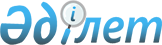 О внесении изменений в решение Мойынкумского районного маслихата от 24 декабря 2010 года № 35-2 "О районном бюджете на 2011-2013 годы"
					
			Утративший силу
			
			
		
					Решение Мойынкумского районного маслихата Жамбылской области от 29 апреля 2011 года № 37-2. Зарегистрировано Мойынкумским Управлением юстиции 10 мая 2011 года за № 6-7-70. Утратило силу в связи с истечением срока применения - (письмо Департамента юстиции Жамбылской области от 11 марта 2013 года № 2-2-17/388)      Сноска. Утратило силу в связи с истечением срока применения - (письмо Департамента юстиции Жамбылской области от 11.03.2013 № 2-2-17/388).

      Примечание РЦПИ:

      В тексте сохранена авторская орфография и пунктуация.

      В соответствии со статьей-109 Бюджетного кодекса Республики Казахстан от 4 декабря 2008 года, статьей-6 Закона Республики Казахстан от 23 января 2001 года «О местном государственном управлении и самоуправлении в Республике Казахстан» и решением Жамбылского областного маслихата № 34-2 от 14 апреля 2011 года «О внесении изменений в решение Жамбылского областного маслихата «Об областном бюджете на 2011-2013 годы» от 13 декабря 2010 года № 30-3» (зарегистрировано в Реестре государственной регистрации нормативных правовых актов за № 1773) районный маслихат РЕШИЛ:



      1. Внести в решение Мойынкумского районного маслихата от 24 декабря 2010 года № 35-2 «О районном бюджете на 2011 - 2013 годы» (зарегистрировано в Реестре государственной регистрации нормативных правовых актов за № 6-7-63, опубликовано 11 января 2011 года в газете «Мойынқұм таңы» № 4-5) следующие изменения:



      в пункте 1:

      в подпункте 1):

      цифры «2983482» заменить цифрами «3268168»;

      цифры «594617» заменить цифрами «721191»;

      цифры «11024» заменить цифрами «11719»;

      цифры «38287» заменить цифрами «48287»;

      цифры «2339554» заменить цифрами «2486971»;

      в подпункте 2):

      цифры «2985282» заменить цифрами «3280572»;

      в подпункте 4):

      цифры «0» заменить цифрами «10604»;



      в пункте 5:

      цифры «12400» заменить цифрами «14700»;



      Приложение № 1 к указанному решению изложить в новой редакции согласно приложению к настоящему решению.



      2. Настоящее решение вступает в силу со дня государственной регистрации в органах Юстиции и вводится в действие с 1 января 2011 года.      Секретарь районного маслихата              Ш. Исабеков

Приложение к решению Мойынкумского

районного маслихата № 37-2

от 29 апреля 2011 года Приложение №1 

к решению Мойынкумского

районного маслихата № 35-2

от 24 декабря 2010 года  Бюджет Мойынкумского района на 2011 год
					© 2012. РГП на ПХВ «Институт законодательства и правовой информации Республики Казахстан» Министерства юстиции Республики Казахстан
				КатегорияКатегорияКатегорияКатегорияСумма, тыс. тенгеКлассКлассКлассСумма, тыс. тенгеПодклассПодклассСумма, тыс. тенгеНаименование доходовСумма, тыс. тенге123451. ДОХОДЫ32681681Налоговые поступления72119101Подоходный налог759402Индивидуальный подоходный налог7594003Социальный налог676641Социальный налог6766404Налог на собственность5655601Налог на имущество5400743Земельный налог44224Налог на транспортные средства203505Единый земельный налог71405Внутренние налоги на товары, работы и услуги84722Акцизы27213Поступления за использование природных и других ресурсов36474Сборы за ведение предпринимательской и профессиональной деятельности20295Налог на игорный бизнес7508Обязательные платежи, взимаемые за совершение юридически значимых действий и (или) выдачу документов уполномоченными на то государственными органами или должностными лицами35551Государственная пошлина35552Hеналоговые поступления1171901Доходы от государственной собственности25Доходы от аренды имущества, находящегося в государственной собственности202Поступления от реализации товаров (работ,услуг) государственными учреждениями,финансируемыми из государственного бюджета21Поступления от реализации товаров (работ, услуг) государственными учреждениями, финансируемыми из государственного бюджета204Штрафы, пени, санкции, взыскания, налагаемые государственными учреждениями, финансируемыми из государственного бюджета, а также содержащимися и финансируемыми из бюджета (сметы расходов) Национального Банка Республики Казахстан106501Штрафы, пени, санкции, взыскания, налагаемые государственными учреждениями, финансируемыми из государственного бюджета, а также содержащимися и финансируемыми из бюджета (сметы расходов) Национального Банка Республики Казахстан, за исключением поступлений от организаций нефтяного сектора1065006Прочие неналоговые поступления10651Прочие неналоговые поступления10653Поступление от продажи основного капитала4828703Продажа земли и нематериальных активов482871Продажа земли482874Поступление трансфертов248697102Трансферты из вышестоящих органов государственного управления24869712Трансферты из областного бюджета2486971Функциональная группаФункциональная группаФункциональная группаФункциональная группаСумма, тыс. тенгеАдминистратор бюджетных программАдминистратор бюджетных программАдминистратор бюджетных программСумма, тыс. тенгеПрограммаПрограммаСумма, тыс. тенгеНаименованиеСумма, тыс. тенге123452. РАСХОДЫ328057201Государственные услуги общего характера261960112Аппарат маслихата района (города областного значения)17623001Услуги по обеспечению деятельности маслихата района (города областного значения)17438003Капитальные расходы государственных органов185122Аппарат акима района (города областного значения)74042001Услуги по обеспечению деятельности акима района (города областного начения)70042003Капитальные расходы государственных органов4000123Аппарат акима района в городе, города районного значения, поселка, аула (села), аульного (сельского) округа144325001Услуги по обеспечению деятельности акима района в городе, города районного значения, поселка, аула (села), аульного (сельского) округа144325452Отдел финансов района (города областного значения)13873001Услуги по реализации государственной политики в области исполнения бюджета района (города областного значения) и управления коммунальной собственностью района (города областного значения)13093003Проведение оценки имущества в целях налогообложения780453Отдел экономики и бюджетного планирования района (города областного значения)12097001Услуги по реализации государственной политики в области формирования и развития экономической политики, системы государственного планирования и управления района (города областного значения)11912004Капитальные расходы государственных органов18502Оборона700122Аппарат акима района (города областного значения)700005Мероприятия в рамках исполнения всеобщей воинской обязанности70004Образование1872926471Отдел образования, физической культуры и спорта района (города областного значения)188401003Обеспечение деятельности организаций дошкольного воспитания и обучения188401471Отдел образования, физической культуры и спорта района (города областного значения)1617708004Общеобразовательное обучение1560716005Дополнительное образование для детей и юношества56992471Отдел образования, физической культуры и спорта района (города областного значения)18269007Организация профессионального обучения18269466Отдел архитектуры, градостроительства и строительства района (города областного значения)7800037Строительство и реконструкция объектов образования7800471Отдел образования, физической культуры и спорта района (города областного значения)40748008Информатизация системы образования в государственных учреждениях образования района (города областного значения)2750009Приобретение и доставка учебников, учебно-методических комплексов для государственных учреждений образования района (города областного значения)15137010Проведение школьных олимпиад, внешкольных мероприятий и конкурсов районного (городского) масштаба250020Ежемесячные выплаты денежных средств опекунам (попечителям) на содержание ребенка сироты (детей-сирот), и ребенка (детей), оставшегося без попечения родителей5308023Обеспечение оборудованием, программным обеспечением детей-инвалидов, обучающихся на дому2100025Увеличение размера доплаты за квалификационную категорию учителям школ и воспитателям дошкольных организаций образования1520306Социальная помощь и социальное обеспечение127120123Аппарат акима района в городе, города районного значения, поселка, аула (села), аульного (сельского) округа2909003Оказание социальной помощи нуждающимся гражданам на дому2909451Отдел занятости и социальных программ района (города областного значения)103421002Программа занятости10829004Оказание социальной помощи на приобретение топлива специалистам здравоохранения, образования, социального обеспечения, культуры и спорта в сельской местности в соответствии с законодательством Республики Казахстан3000005Государственная адресная социальная помощь11750006Жилищная помощь4000007Социальная помощь отдельным категориям нуждающихся граждан по решениям местных представительных органов13500010Материальное обеспечение детей-инвалидов, воспитывающихся и обучающихся на дому1100016Государственные пособия на детей до 18 лет47452017Обеспечение нуждающихся инвалидов обязательными гигиеническими средствами и предоставление услуг специалистами жестового языка, индивидуальными помощниками в соответствии с индивидуальной программой реабилитации инвалида5400023Обеспечение деятельности центров занятости6390451Отдел занятости и социальных программ района (города областного значения)20790001Услуги по реализации государственной политики на местном уровне в области обеспечения занятости и реализации социальных программ для населения19890011Оплата услуг по зачислению, выплате и доставке пособий и других социальных выплат600021Капитальные расходы государственных органов30007Жилищно-коммунальное хозяйство383181458Отдел жилищно-коммунального хозяйства, пассажирского транспорта и автомобильных дорог района (города областного значения)9500004Обеспечение жильем отдельных категорий граждан9500123Аппарат акима района в городе, города районного значения, поселка, аула (села), аульного (сельского) округа2800014Организация водоснабжения населенных пунктов2800458Отдел жилищно-коммунального хозяйства, пассажирского транспорта и автомобильных дорог района (города областного значения)16400012Функционирование системы водоснабжения и водоотведения16400466Отдел архитектуры, градостроительства и строительства района (города областного значения)310231006Развитие системы водоснабжения310231123Аппарат акима района в городе, города районного значения, поселка, аула (села), аульного (сельского) округа5000008Освещение улиц населенных пунктов2500011Благоустройство и озеленение населенных пунктов2500458Отдел жилищно-коммунального хозяйства, пассажирского транспорта и автомобильных дорог района (города областного значения)39250015Освещение улиц в населенных пунктах6250018Благоустройство и озеленение населенных пунктов3300008Культура, спорт, туризм и информационное пространство122480455Отдел культуры и развития языков района (города областного значения)46213003Поддержка культурно-досуговой работы46213471Отдел образования, физической культуры и спорта района (города областного значения)1400014Проведение спортивных соревнований на районном (города областного значения) уровне700015Подготовка и участие членов сборных команд района (города областного значения) по различным видам спорта на областных спортивных соревнованиях700455Отдел культуры и развития языков района (города областного значения)27263006Функционирование районных (городских) библиотек27263456Отдел внутренней политики района (города областного значения)34637002Услуги по проведению государственной информационной политики через газеты и журналы33357005Услуги по проведению государственной информационной политики через телерадиовещание1280455Отдел культуры и развития языков района (города областного значения)4614001Услуги по реализации государственной политики на местном уровне в области развития языков и культуры4614456Отдел внутренней политики района (города областного значения)8353001Услуги по реализации государственной политики на местном уровне в области информации, укрепления государственности и формирования социального оптимизма граждан6253003Реализация региональных программ в сфере молодежной политики210010Сельское, водное, лесное, рыбное хозяйство, особо охраняемые природные территории, охрана окружающей среды и животного мира, земельные отношения97032454Отдел предпринимательства и сельского хозяйства района (города областного значения)3261099Реализация мер социальной поддержки специалистов социальной сферы сельских населенных пунктов за счет целевых трансфертов из республиканского бюджета3261473Отдел ветеринарии района (города областного значения)24479001Услуги по реализации государственной политики на местном уровне в сфере ветеринарии8778003Капитальный ремонт зданий, помещений и сооружений государственных органов8700005Обеспечение функционирования скотомогильников (биотермических ям)500007Организация отлова и уничтожения бродячих собак и кошек500008Возмещение владельцам стоимости изымаемых и уничтожаемых больных животных, продуктов и сырья животного происхождения5501009Проведение ветеринарных мероприятий по энзоотическим болезням животных500463Отдел земельных отношений района (города областного значения)7537001Услуги по реализации государственной политики в области регулирования земельных отношений на территории района (города областного значения)7537473Отдел ветеринарии района (города областного значения)61755011Проведение противоэпизоотических мероприятий6175511Промышленность, архитектурная, градостроительная и строительная деятельность13544466Отдел архитектуры, градостроительства и строительства района (города областного значения)13544001Услуги по реализации государственной политики в области строительства, улучшения архитектурного облика городов, районов и населенных пунктов области и обеспечению рационального и эффективного градостроительного освоения территории района (города областного значения)1354412Транспорт и коммуникации341774458Отдел жилищно-коммунального хозяйства, пассажирского транспорта и автомобильных дорог района (города областного значения)341774023Обеспечение функционирования автомобильных дорог34177413Прочие49251451Отдел занятости и социальных программ района1560022Поддержка частного предпринимательства в рамках программы «Дорожная карта бизнеса - 2020»1560452Отдел финансов района (города областного значения)14700012Резерв местного исполнительного органа района (города областного значения)14700454Отдел предпринимательства и сельского хозяйства района (города областного значения)11883001Услуги по реализации государственной политики на местном уровне в области развития предпринимательства, промышленности и сельского хозяйства11883458Отдел жилищно-коммунального хозяйства, пассажирского транспорта и автомобильных дорог района (города областного значения6360001Услуги по реализации государственной политики на местном уровне в области жилищно-коммунального хозяйства, пассажирского транспорта и автомобильных дорог6360471Отдел образования, физической культуры и спорта района (города областного значения)14748001Услуги по обеспечению деятельности отдела образования, физической культуры и спорта12748018Капитальные расходы государственных органов200015Трансферты10604452Отдел финансов района (города областного значения)10604006Возврат неиспользованных (недоиспользованных) целевых трансфертов106043. ЧИСТОЕ БЮДЖЕТНОЕ КРЕДИТОВАНИЕ17903Бюджетные кредиты2047410Сельское, водное, лесное, рыбное хозяйство, особо охраняемые природные территории, охрана окружающей среды и животного мира, земельные отношения20474454Отдел предпринимательства и сельского хозяйства района (города областного значения)20474009Бюджетные кредиты для реализации мер социальной поддержки специалистов социальной сферы сельских населенных пунктов204745Погашение бюджетных кредитов257101Погашение бюджетных кредитов2571100Погашение бюджетных кредитов, выданных из государственного бюджета1800113Погашение бюджетных кредитов, выданных из местного бюджета физическим лицам7714. Сальдо по операциям с финансовыми активами-106046Поступления от продажи финансовых активов государство1060401Поступления от продажи финансовых активов государство106041Поступления от продажи финансовых активов внутри страны106045. Дефицит бюджета-197036. Финансирование дефицита (использование профицита) бюджета197037Поступление займов2047401Внутренние государственные займы204742Договоры займа2047416Погашение займов771452Отдел финансов района (города областного значения)771008Погашение долга местного исполнительного органа перед вышестоящим бюджетом771